INSTITUTO FORMAR FUTURO (A-565)Simbrón 5490	- C.A.B.A.-	www.formarfuturo.org.ar	         4568-9261/4567-6610Diciembre 2022 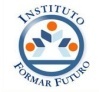     Nivel Primario: SALA DE 3 AÑOSOrganización del Ciclo Lectivo 2023Estimadas Familias: 	Les enviamos, a continuación, información relevante y a tener en cuenta para el ciclo lectivo 2023:Materiales que deben traer los niños y las niñas todos los días: Mochila sin ruedas, tamaño mediano en el cual puedan caber, con comodidad, todas las pertenencias de cada niño/a. Con nombre.Un vaso con asa de plástico. Sin pico, ni sorbete, ni tapa. Con nombre.Una toallita con cinta para colgar del cuello. Con nombre.Bebida para el momento del refrigerio, puede ser una botella o termo (no de vidrio) con agua, jugo, o las cajitas de cartón que traen jugo o leche.Alimento sólido para el momento del refrigerio (galletitas, yogurt, cereales, barritas, etc.). Si fuera fruta, ya lista para comer (pelada, cortada, sin semillas, etc.). Todo el alimento dispuesto en un táper.  Dentro de la mochila deberá haber una bolsa de tela con una muda de ropa acorde a la estación, que incluya medias y calzado. Los niños/as que ya controlan esfínteres traer 1 bombacha o calzoncillo. Caso contrario, solicitamos que traigan dos pañales identificados con nombre. Por cuestiones de autonomía, la muda viajera permanecerá en la sala.Importante: tanto la muda viajera, como todas las prendas del uniforme deberán estar identificadas con el nombre y apellido del niño/a, con etiqueta clara y duradera o bordada, para evitar que se pierdan.     Materiales de trabajo para entregar a la docente el primer día de clase: Cuaderno de 100 hojas forrado con la estampa que deseen, etiqueta con nombre, apellido y sala a la que pertenece.Una remera vieja con mangas largas para usar al realizar técnicas Plásticas (colocarle nombre). 1 foto individual (10 x 15), una de la familia (10 x 15), una de mascota (10 x 15), una de abuelos/primos (10 x 15).2 paquetes de toallas húmedas.3 rollos de cocina de papel absorbente.Carpeta caja oficio 3 solapas lomo 5 cm.2 cajas de pañuelitos.Recomendamos no traer juguetes desde el hogar.Uniforme:Recordar la importancia en el cumplimiento del uniforme, asistiendo con el calzado reglamentario y pedimos especialmente que no concurran con mochilas de tipo carrito o con ruedas. Los accesorios (gorro, bufanda, vincha, etc.) deben respetar los colores del uniforme (blanco, azul, turquesa y naranja).Administración: Habrá guardias administrativas hasta el 6 de enero del 2023. Para concretar cita comunicarse a los teléfonos 4568-9261, 4567-6610 o 15-55793861. A partir del 6 de febrero del 2023 las guardias administrativas atenderán de 07:30 a 17:00 horas. Secretaría Pedagógica Nivel Inicial y Primario: a partir del 6 de febrero atenderá de 08:30 a 12:00 horas.Importante:                   Cualquier información relevante será subida vía aula virtual y/o mail a las familias.A disposición, saludos cordiales.Equipo Directivo del Nivel Inicial y Primario.Nivel Inicial: SALA DE 3 AÑOSCupón de ReglamentoEstimadas familias: 											                          Les contamos que el Reglamento Institucional se encuentra en nuestra página Web para ser leído y/o descargado. Les adjuntamos el enlace: http://formarfuturo.org.ar/  (solapa de Documentación). 			_______________________________________________________________________________________________________  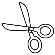 NOTIFICACIÓN DEL REGLAMENTO INSTITUCIONAL NIVEL INICIAL Y PRIMARIA INSTITUTO FORMAR FUTURO A- 565Nombre del alumno/a: _____________________________________________________________________________________  Sala /Grado en el Ciclo Lectivo 2023:  ________________________________    “Como familia leímos, nos notificamos y nos comprometemos a cumplir con el Reglamento Institucional Nivel Inicial y Primario del Instituto Formar Futuro A-565.”_____________________                                       _________________________                                    _____________________ Firma madre/padre /tutor                                                     Aclaración                                                                       DNI_____________________                                       _________________________                                    _____________________ Firma madre/padre /tutor                                                        Aclaración                                                                     DNI  CABA, ________ DE ______________________DE 20__Nivel Inicial: SALA DE 3 AÑOSCambio de ropa y pañalesEstimadas familias: 											El abajo firmante en calidad de Padre/Madre del alumno/a ________________________________ de sala de 2/3 años del ciclo lectivo 2023, autorizo a los docentes y auxiliares del Instituto Formar Futuro a realizar el cambio de pañales y ropa.      ____________________                       ________________________________                         _____________________                       FIRMA                                                          ACLARACIÓN                                                                        DNI Nivel Inicial: SALA DE 3 AÑOSRetiro Autorizado(Completar por duplicado)CICLO ESCOLAR 2023 ALUMNO:                                                     DNI:                                                          GRADO/SALA:  PADRE:                                                                                                                                          DNI:MADRE:                                                                                                                                         DNI:Las siguientes personas son las únicas autorizadas por la familia para retirar al alumno/a, en el horario de salida correspondiente. A considerar: Solo mayores de edad pueden ser autorizados (+ 18).Ante algún cambio y/o anexo en las personas autorizadas, por favor, enviar notificación por cuaderno de comunicados.Dichas personas autorizadas deberán presentarse en el horario estipulado de salida con DNI en mano. Caso contrario no podrá retirar al alumno/a. Para niños/as del Nivel Primario, en caso de autorizar al alumno/a a retirarse solo del establecimiento, deberán colocarlo en el siguiente cuadro, aclarando los días en que puede retirarse solo de la institución._____________________                                       _________________________                                    _____________________ Firma madre/padre /tutor                                                        Aclaración                                                                     DNI_____________________                                       _________________________                                    _____________________ Firma madre/padre /tutor                                                        Aclaración                                                                     DNI                                                                                                                      CABA ________ DE ______________________DE 2023Nivel Inicial: SALA DE 3 AÑOSFicha de Antecedentes de SaludTALLERES TURNO TARDE: Se enviará la información pertinente de los Talleres y los materiales correspondientes en el mes de FEBRERO 2023.NOMBRE Y APELLIDORELACIÓN/PARENTESCO CON EL ALUMNODNI12345678910NOMBRE Y APELLIDO DEL ALUMNODÍAS QUE SE RETIRA SOLO           FICHA DE ANTECEDENTES DE SALUD –CICLO LECTIVO 2023                    FORMULARIO PARA CUMPLIMENTAR POR LOS PADRES DE LOS ALUMNOSEstablecimiento: Instituto Formar Futuro (A-565)                         FECHA:…………………………………………………Establecimiento: Instituto Formar Futuro (A-565)                         FECHA:…………………………………………………Establecimiento: Instituto Formar Futuro (A-565)                         FECHA:…………………………………………………Apellido del alumno/a: ……………………………………………….………....  Nombres del alumno/a: ……………………………………………………..…………….                     Apellido del alumno/a: ……………………………………………….………....  Nombres del alumno/a: ……………………………………………………..…………….                     Apellido del alumno/a: ……………………………………………….………....  Nombres del alumno/a: ……………………………………………………..…………….                     Sala/Grado Ciclo Lectivo 2023……………………………………………..….. Turno: ………..……………………..………….. Edad: ………….……..…...…………….Sala/Grado Ciclo Lectivo 2023……………………………………………..….. Turno: ………..……………………..………….. Edad: ………….……..…...…………….Domicilio: ………………………………………………………………………………..………………………………………. Tel: ………….……………………………….…………….Domicilio: ………………………………………………………………………………..………………………………………. Tel: ………….……………………………….……………. Tel. Alternativo: …………………………...……………………………………….. Celular Madre/padre:……………………………………………………………………….Grupo sanguíneo: …………………………………..…….Complete con             SI o NOComplete con             SI o NOA) Se encuentra padeciendo:    * Procesos inflamatorios o infecciosos…………………………………………………………………………………………………..……..……….……………………….B) Padece algunas de las siguientes enfermedades:    * Metabólicas: Diabetes …………………………………………………………………………………………………………………………..……….....……………………….    * Cardiopatías Congénitas ……………………………………………………………………………………………………………………..………..….………………………...    * Cardiopatías infecciosa………………………………………………………………………………………………………………………………..……………………………….    * Hernias inguinales, crurales ……………………………………………………………………………………………………………………...........…………………………    * Alergias ……………………………………………………………………………………………………………………………………………………………...……………………….C) Ha padecido en fecha reciente:    * Hepatitis (60 días) …………………………………………………………………………………………………………………………………..…………………………………..    * Sarampión (30 días) …………………………………………………………………………………………………………………………..………….…………………………….    * Parotoditis (30 días) ………………………………………………………………………………………………………………………….…………..…………………………….    * Mononucleosis infecciosa (30 días) ……………………………………………………………………………………………………….………..…………………………..    * Esguince o dislocación (luxación) de tobillo, hombro o muñeca (60 días)…………………………………………….……….….………………………….D) Alguna otra situación particular determinada por el médico......………………………………………………………………………………………………….    * ¿Cuál? ……………………………………………………………………………………………………………………………………………………..……....………………………… …………………………………………………………………………………………………………………………………………………………………………..……..……………………….E) Toma medicamentos en forma permanente ……………………………………………………………………………….…………     * ¿Cuáles? ……………………………………………………………………………………………………….….….…..……..………….….…….………………………………………………………………………………………………………………………..…………………...….………………….F) ¿Está apto para realizar Educación Física? ……………………………………………………………………………………………....    * En caso de contestar afirmativamente alguno de los ítems anteriores (A, B, C, D o E) deberá adjuntar certificado médico que avale la afección consignada indicando, si en virtud de la misma, el alumno se encuentra capacitado o no para realizar actividad física.     * En caso de contestar afirmativamente alguno de los ítems anteriores (A, B, C, D o E) deberá adjuntar certificado médico que avale la afección consignada indicando, si en virtud de la misma, el alumno se encuentra capacitado o no para realizar actividad física.     * En caso de contestar afirmativamente alguno de los ítems anteriores (A, B, C, D o E) deberá adjuntar certificado médico que avale la afección consignada indicando, si en virtud de la misma, el alumno se encuentra capacitado o no para realizar actividad física. G) Tiene las vacunas actualizadas………………………………………………………………………………….………………………………H) Posee cobertura médica    * ¿Cuál?........................................................................Nº de Afiliado…………….……………..…………….………..…….……………………………………………………………………………………………………………………………………....……………………….…..………………………………………………………………………………………………………………………………………....……………………….…..…I) Traslado del menorI) Traslado del menorEn caso de ser asistido y requerirse un traslado urgente autorizo a las autoridades de la institución a realizar el traslado de mi hijo/a al  centro asistencial acordado por medio de nuestra asistencia médica.           ………………………………………………………………….                                                           …………………………………………………………………………           ………………………………………………………………….                                                           …………………………………………………………………………                     Firma de Médico Pediatra                                                                                Aclaración de firma y Matrícula profesional                       Firma de Médico Pediatra                                                                                Aclaración de firma y Matrícula profesional           .…………………………………………………..               .…………………………………………..                 ………………………………….         .…………………………………………………..               .…………………………………………..                 ………………………………….                    Firma Padre o Madre                                                                 Aclaración                                                             DNI